Publicado en Madrid el 24/07/2019 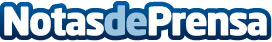 El compromiso de DCK con la sostenibilidad¿Podrán las generaciones futuras ser testigos de la belleza del planeta Tierra? ¿Podrán saber qué se siente al respirar aire fresco, comer comida sin procesar o nadar en aguas cristalinas? Éstos son sólo algunos de los interrogantes que siempre han preocupado a DCK, la marca de trajes de baño para hombre número 1 en Portugal y presente en España desde 2019Datos de contacto:ME Comunicación910 114 271Nota de prensa publicada en: https://www.notasdeprensa.es/el-compromiso-de-dck-con-la-sostenibilidad_1 Categorias: Nacional Moda Marketing Ecología Emprendedores E-Commerce Consumo Belleza http://www.notasdeprensa.es